     Andrew Marr’s History of the World – ep 6 – the Colonies   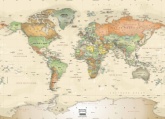 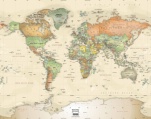 What did the UK Parliament stand for ?What was British about the way the Colonies were governed ?What wasn’t British about the Colonies?Why were taxes a problem for the colonists ?Who took action against which tax?What did they do? Why was this important?